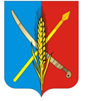 АДМИНИСТРАЦИЯВасильево-Ханжоновского сельского поселенияНеклиновского района Ростовской областиПОСТАНОВЛЕНИЕс.Васильево-Ханжоновка    «__»  января  2024 год                		                                                  № __О внесении изменений в постановление Администрации Васильево-Ханжоновского сельского поселения № 12 от 09.01.2019г. «Об  утверждении  муниципальной  программы  Васильево-Ханжоновского   сельского   поселения   «Развитие культуры и искусства»       В соответствии с решением Собрания депутатов Васильево-Ханжоновского сельского поселения от 26.12.2023г. № 79 «О бюджете Васильево-Ханжоновского сельского поселения Неклиновского района на 2024 год и на плановый период  2025 и 2026 годов» Администрация Васильево-Ханжоновского сельского поселения  п о с т а н о в л я е т:1. Внести в постановление администрации Васильево-Ханжоновского сельского поселения № 12 от 09.01.2019г. «Об утверждении муниципальной программы Васильево-Ханжоновского сельского поселения «Развитие культуры и искусства» изменения согласно приложению к настоящему постановлению.2. Настоящее постановление вступает в силу со дня опубликования.  3. Контроль за исполнением постановления оставляю за собой. Глава АдминистрацииВасильево-Ханжоновского сельского поселения			          	 	                                    С.Н. ЗацарнаяПостановление вносит сектор экономики и финансовАдминистрация Васильево-Ханжоновского сельского поселенияПриложениек постановлению Администрации Васильево-Ханжоновского сельского поселения                                                                           от   «__» января 2024г. № __ИЗМЕНЕНИЯ,вносимые в приложение к  постановлению администрации Васильево-Ханжоновского сельского поселения № 12 от 09.01.2019г. «Об утверждении муниципальной программы Васильево-Ханжоновского сельского поселения «Развитие культуры и искусства»1. В муниципальной программе Васильево-Ханжоновского сельского поселения «Развитие культуры и искусства»:1.1. В разделе «Паспорт муниципальной программы  Васильево-Ханжоновского сельского поселения «Развитие культуры и искусства»:1.1.1. Подраздел «Ресурсное обеспечение муниципальной программы» изложить в редакции:1.2. В разделе «Паспорт подпрограммы «Пенсия за выслугу лет муниципальным служащим, вышедшим на пенсию по старости»:1.2.1.  Подраздел «Ресурсное обеспечение подпрограммы» изложить в редакции:Приложение № 3 к муниципальной программеВасильево-Ханжоновского сельского поселения«Развитие культуры и искусства »РАСХОДЫ  на реализацию муниципальной программы Приложение № 4к муниципальной программеВасильево-Ханжоновского сельского поселения «Развитие культуры и искусства»Расходы бюджета Васильево-Ханжоновского сельского поселения на реализацию муниципальной программыРесурсное обеспечение муниципальной программы Васильево-Ханжоновского сельского поселенияФинансирование программных мероприятий осуществляется за счет получаемых средств из областного бюджета и бюджета Васильево-Ханжоновского сельского поселения в объемах, предусмотренных Программой и утвержденных решением Собрания депутатов Васильево-Ханжоновского сельского поселения о бюджете Васильево-Ханжоновского сельского поселения на очередной финансовый год. Объем средств финансирования Программы за счет местного, областного и федерального бюджета составляет:   45560,3  тыс. рублей, в том числе:Год       ВСЕГО: Обл. бюд. Фед. бюд. Мест. бюд.    2019 –  3771,2      1356,1        147,5        2267,6                 2020 –  4250,6      77,5             518,3       3654,8               2021 –  4430,3      0,0               0,00         4430,3                2022 –  4427,5      0,0               0,00         4427,5                       2023 –  4546,4      0,0               0,00         4546,4                2024 –  4170,8      0,0               0,00         4170,8                        2025 –  4963,5      0,0               0,00         4963,5                                 2026 –  3000,0      0,0               0,00         3000,0      2027 –  3000,0      0,0               0,00         3000,0      2028 –  3000,0      0,0               0,00         3000,0      2029 –  3000,0      0,0               0,00         3000,0      2030 –  3000,0      0,0               0,00         3000,0      Средства направляются на:- выполнение муниципального задания – 45560,3  тыс. рублей;Ежегодный объем финансирования мероприятий Программы может уточняться по результатам рассмотрения бюджетных заявок исполнителей Программы. Ресурсноеобеспечение подпрограммыфинансирование программных мероприятий осуществляется за счет средств областного, федерального и местных бюджетов в объемах, предусмотренных Программой и утвержденных областным законом об областном бюджете на очередной финансовый год.Общий объем финансирования подпрограммы составляет 45560,3 тыс. рублей, в том числе:Год       ВСЕГО: Обл.бюд. Фед..бюд. Мест.рай. бюд.    2019 –  3771,2      1356,1        147,5        2267,6                 2020 –  4250,6      77,5             518,3       3654,8               2021 –  4430,3      0,0               0,00         4430,3                2022 –  4427,5      0,0               0,00         4427,5                       2023 –  4546,4      0,0               0,00         4546,4                2024 –  4170,8      0,0               0,00         4170,8                        2025 –  4963,5      0,0               0,00         4963,5                                 2026 –  3000,0      0,0               0,00         3000,0      2027 –  3000,0      0,0               0,00         3000,0      2028 –  3000,0      0,0               0,00         3000,0      2029 –  3000,0      0,0               0,00         3000,0      2030 –  3000,0      0,0               0,00         3000,0    Средства направляются на:- выполнение муниципального задания – 45560,3 тыс. рублей;Ежегодный объем финансирования мероприятий подпрограммы может уточняться по результатам рассмотрения бюджетных заявок исполнителей Программы. СтатусНаименование государствен-ной программы, подпрограммы государствен-ной программы,основного мероприятияОтветственный исполнитель, соисполнители, участникиКод бюджетной классификации <1>Код бюджетной классификации <1>Код бюджетной классификации <1>Код бюджетной классификации <1>Расходы <2> (тыс. руб.), годыРасходы <2> (тыс. руб.), годыРасходы <2> (тыс. руб.), годыРасходы <2> (тыс. руб.), годыРасходы <2> (тыс. руб.), годыРасходы <2> (тыс. руб.), годыРасходы <2> (тыс. руб.), годыРасходы <2> (тыс. руб.), годыРасходы <2> (тыс. руб.), годыРасходы <2> (тыс. руб.), годыРасходы <2> (тыс. руб.), годыРасходы <2> (тыс. руб.), годыСтатусНаименование государствен-ной программы, подпрограммы государствен-ной программы,основного мероприятияОтветственный исполнитель, соисполнители, участникиГРБСРзПрЦСРВР20192020202120222023202420252026202720282029203012345678910111213141516171819Подпрограмма «Развитие  культурно-досуговой деятельности»Администрация Васильево-Ханжоновского сельского поселения95108011110000590х3771,24250,64430,34427,54546,44170,84963,53000,03000,03000,03000,03000,0Основное мероприятие  Развитие культурно-досуговой деятельности. 95108011110000590х3771,24250,64430,34427,54546,44170,84963,53000,03000,03000,03000,03000,0СтатусНаименование государственной программы,подпрограммы государственной программыОтветственный исполнитель, соисполнители Оценка расходов (тыс. руб.), годыОценка расходов (тыс. руб.), годыОценка расходов (тыс. руб.), годыОценка расходов (тыс. руб.), годыОценка расходов (тыс. руб.), годыОценка расходов (тыс. руб.), годыОценка расходов (тыс. руб.), годыОценка расходов (тыс. руб.), годыОценка расходов (тыс. руб.), годыОценка расходов (тыс. руб.), годыОценка расходов (тыс. руб.), годыОценка расходов (тыс. руб.), годыСтатусНаименование государственной программы,подпрограммы государственной программыОтветственный исполнитель, соисполнители 20192020202120222023202420252026202720282029203012345678910Муниципальная программа «Развитие культуры»всего 3771,24250,64430,34427,54546,44170,84963,53000,03000,03000,03000,03000,0Муниципальная программа «Развитие культуры»областной бюджет 1356,177,50,00,000,000,000,000,000,000,000,000,00Муниципальная программа «Развитие культуры»федеральный бюджет147,5518,30,000,000,000,000,000,000,000,000,000,00Муниципальная программа «Развитие культуры»местный бюджет2267,63654,54430,34427,54546,44170,84963,53000,03000,03000,03000,03000,0Муниципальная программа «Развитие культуры»внебюджетные источники0,000,000,000,000,000,000,000,000,000,000,000,00Подпрограмма 1«Развитие культурно-досуговой деятельности»Из них:всего3771,24250,64430,34427,54546,44170,84963,53000,03000,03000,03000,03000,0Подпрограмма 1«Развитие культурно-досуговой деятельности»Из них:областной бюджет 1356,177,50,00,000,000,000,000,000,000,000,000,00Подпрограмма 1«Развитие культурно-досуговой деятельности»Из них:федеральный бюджет147,5518,30,000,000,000,000,000,000,000,000,000,00Подпрограмма 1«Развитие культурно-досуговой деятельности»Из них:местный бюджет2267,63654,54430,34427,54546,44170,84963,53000,03000,03000,03000,03000,0Подпрограмма 1«Развитие культурно-досуговой деятельности»Из них:внебюджетные источники0,000,000,000,000,000,000,000,000,000,000,000,00Подпрограмма 1Расходы на повышение заработной платывсего1334,11728,00,00,00,00,00,00,00,00,00,00,0Подпрограмма 1Расходы на повышение заработной платыобластной бюджет1334,10,00,00,00,00,00,00,00,00,00,00,0Подпрограмма 1Расходы на повышение заработной платыместный бюджет0,01728,00,00,00,00,00,00,00,00,00,00,0